LK 2RENCANA PELAKSANAAN PEMBELAJARAN(RPP MODEL)Sekolah	: SMA Darma Satria PersadaMata Pelajaran	: FisikaKelas/Semester	: X/duaMateri Pokok		: Gerak Harmonik SederhanaAlokasi Waktu	: 3 pertemuan (9 x 45 menit)KOMPETENSI INTI (KI)Kompetensi Sikap Spiritual peserta didik adalah menghayati dan mengamalkan ajaran agama yang dianutnya. Kompetensi Sikap sosial peserta didik menunjukkan perilaku jujur, disiplin, tanggung jawab, peduli (gotong royong, kerja sama, toleran, damai), santun, responsif, dan pro-aktif sebagai bagian dari solusi atas berbagai permasalahan dalam berinteraksi secara efektif dengan lingkungan sosial dan alam serta menempatkan diri sebagai cerminan bangsa dalam pergaulan dunia.KOMPETENSI DASAR(KD) DAN INDIKATOR PENCAPAIAN KOMPETENSI (IPK)TUJUAN PEMBELAJARANSetelah proses mencari informasi, menanya, berdiskusi, dan melakukan pengamatan  peserta didik dapat memahami karakteristik gerak harmonik sederhana (simpangan, kecepatan, percepatan, gaya pemulih, hukum kekekalan energi mekanik pada ayunan bandul dan getaran pegas), persamaan simpangan, kecepatan, dan percepatan. Mampu membangun pemahaman tentang gerak harmonik sederhana dan keterkaitannya dengan ajaran agama yang dianut, serta bersikap jujur, bertanggung jawab, dan peduli sesama dalam belajar.MATERI PEMBELAJARANKONSEP GAYA PEMULIHFaktual:Pegas diberi gaya sehingga tertekan dan bandul diikatkan pada tali diberi simpangan kecil kemudian dilepaskanKonseptual:Gaya pemulih sebagai penyebab benda melakukan gerak harmonik sederhana.PERSAMAAN GERAK HARMONIK SEDERHANAFaktualPegas diregangkan atau diberi gaya tekanKonseptual:Gaya pemulih dan hukum II Newton serta dikombinasikan turunan fungsi memberikan persamaan simpangan pada gerak harmonik sederhana. HUBUNGAN ENERGI MEKANIK DENGAN GERAK HARMONIK Faktual:Pegas diregangkan atau diberi gaya tekan dan bandul diikatkan pada tali diberi simpangan kecil kemudian dilepaskanKonseptual:Ketika bandul mencapai titik tertinggi maka energi potensial bandul maksimum energi kinetik minimum. Sebaliknya ketika mencapai titik setimbang, energi kinetik bandul maksimum dan energy potensial bandul minimum. Ini menunjukan berlakunya hukum kekekalan energi.PERSAMAAN KECEPATAN DAN PERCEPATANFaktual:Pegas diregangkan atau diberi gaya tekan dan bandul diikatkan pada tali diberi simpangan kecil kemudian dilepaskanKonseptual:Kecepatan merupakan turunan dari fungsi simpangan. Percepatan merupakan turunan fungsi kecepatan atau turunan kedua fungsi simpanganPERIODE DAN FREKUENSI AYUNAN BANDUL DAN PEGASFaktual:Pegas diregangkan atau diberi gaya tekan dan bandul diikatkan pada tali diberi simpangan kecil kemudian dilepaskanKonseptual:Percobaan pegas dan ayunan bandulProsedural : Langkah-langkah yang diperlukan untuk menghitung periode dan frekuensi pegas/ayunan bandulMetakognitif:Menyajikan hasil pengamatan percobaan pegas dan ayunan bandul dalam bentuk grafik . Serta menghitung periode dan frekuensi pegas maupun ayunan bandul.METODE PEMBELAJARANMetode Pembelajaran yang digunakan untuk “Gerak Harmonik Sederhana” adalah Diskusi dan Eksperimen. Untuk memperkuat Pendekatan Ilmiah (scientific) diterapkan Model Pembelajaran Berbasis Penyingkapan (discovery learning).MEDIA PEMBELAJARAN DAN SUMBER BELAJARMedia Pembelajaran:Laptop/LCD, 1 set alat peragaan bandul dan pegas, video peragaan ayunan bandul dan pegasSumber Belajar:Buku Fisika:Marthen Kanginan. 2016. Fisika Untuk SMA/MA Kelas X. Jakarta: Penerbit ErlanggaHalliday dan Resnick. 2010. Fisika Jilid 1. Jakarta: Erlangga.Internet:http://fisikazone.com/kuat-medan-gravitasi/percepatan-gravitasi-di-berbagai-tempat/https://id.wikipedia.org/wiki/Gerak_harmonik_sederhanaLANGKAH-LANGKAH KEGIATAN PEMBELAJARANPERTEMUAN PERTAMA (3 JP)Indikator Pencapaian Kompetensi:Menyebutkan besaran-besaran getaran.Mendiskusikan gaya pemulih pada pegas.Mengemukakan energi mekanik pada gerak harmonik sederhanaPENDAHULUAN:Membuka pelajaran dengan mengucapkan salam dan melakukan presensi terhadap peserta didik.Menyampaikan tujuan pembelajaran berdasarkan KD dan  IPK yang akan dibahasMenyampaikan indikator pencapaian kompetensi (3.11.1, 3.11.2, dan 3.11.3)Menyampaikan garis besar cakupan materi dan kegiatan yang akan dilakukan.Menyampaikan lingkup dan teknik penilaian yang akan digunakan.KEGIATAN INTI:PENUTUP:Memfasilitasi dalam menemukan kesimpulan tentang gaya pemulih dan karakteristik getaran harmonik. Melakukan penilaian untuk mengetahui pencapaian kompetensi dari IPK 3.11.1 – 3.11.3Meminta beberapa peserta didik untuk mengungkapkan manfaat mempelajari usaha, energi energi kinetik, dan energi potensial.Memberikan tugas kepada peserta didik.PERTEMUAN KEDUA (3 JP)Indikator Pencapaian Kompetensi:Menganalisis persamaan posisi, kecepatan dan percepatan dari gerak harmonik sederhanaPENDAHULUAN:Membuka pelajaran dengan mengucapkan salam dan melakukan presensi terhadap peserta didik.Menyampaikan tujuan pembelajaran berdasarkan IPK.Menyampaikan indikator pencapaian kompetensi (3.11.4 )Menyampaikan garis besar cakupan materi persamaan gerak harmonik (simpangan, kecepatan dan percepatan) Menyampaikan lingkup dan teknik penilaian yang akan digunakan.KEGIATAN INTI:PENUTUP:Memfasilitasi dalam menemukan kesimpulan tentang persamaan simpangan, kecepatan, dan percepatan gerak harmonik sederhana.Melakukan penilaian untuk mengetahui pencapaian kompetensi dari IPK 3.11.4Meminta beberapa peserta didik untuk mengungkapkan manfaat mempelajari persamaan simpangan, kecepatan, dan percepatan gerak harmonik sederhana.Memberikan tugas kepada peserta didik.PERTEMUAN KETIGA (3 JP)Indikator Pencapaian Kompetensi:Menganalisis persamaan posisi, kecepatan dan percepatan dari gerak harmonik sederhana.Melakukan percobaan gerak harmonik pada ayunan bandulMenentukan hasil percobaan gerak harmonik pada pegas dan ayunan bandulMenyusun laporan percobaan gerak harmonik pada pegas dan ayunan bandulPENDAHULUAN:Membuka pelajaran dengan mengucapkan salam dan melakukan presensi terhadap peserta didik.Menyampaikan tujuan pembelajaran berdasarkan IPK.Menyampaikan indikator pencapaian kompetensi (4.11.1, 4.11.2, 4.11.3, dan 4.11.4 )Menyampaikan garis besar cakupan materi persamaan gerak harmonik (simpangan, kecepatan dan percepatan) Menyampaikan lingkup dan teknik penilaian yang akan digunakan.KEGIATAN INTI:PENUTUP:Memfasilitasi dalam menemukan kesimpulan tentang persamaan simpangan, kecepatan, dan percepatan gerak harmonik sederhana.Melakukan penilaian untuk mengetahui pencapaian kompetensi dari IPK 4.11.1 – 4.11.4 Meminta beberapa peserta didik untuk mengungkapkan manfaat mempelajari persamaan simpangan, kecepatan, dan percepatan gerak harmonik sederhana.Memberikan tugas kepada peserta didik untuk membuat laporan praktikum.PENILAIAN DAN HASIL BELAJAR (LK 1.4)Rancangan Penilaian PENGETAHUANRancangan Penilaian KETERAMPILANRancangan Penilaian SIKAP Observasi dalam penilaian sikap peserta didik merupakan teknik yang dilakukan secara berkesinambungan melalui pengamatan perilaku. Hasil observasi dicatat dalam jurnal yang dibuat selama satu semester oleh guru mata pelajaran.Instrumen observasi penilaian sikap kerja individu menggunakan lembar pengamatan sikap Tanggung Jawab, Jujur, Gotong Royong, Percaya Diri, Disiplindalam mempelajari fisikaFormat dan Pengisian Jurnal Oleh Guru Mata Pelajaran:PEMBELAJARAN REMEDIALRencana Kegiatan:Peserta didik yang belum mencapai kemampuan minimal yang ditetapkan dalam rencana pelaksanaan pembelajaran.Pemberian program pembelajaran remedial didasarkan atas latar belakangbahwa pendidik perlu memperhatikan perbedaan individual peserta didikBentuk Pelaksanaan Remedial:Pemberian pembelajaran ulang dengan metode dan media yang berbeda.Pemberian bimbingan secara khusus, misalnya bimbingan perorangan.Pemberian tugas-tugas latihan secara khusus.Pemanfaatan tutor sebaya.dan lain-lain, yang semuanya diakhiri dengan ulanganTeknik Pembelajaran Remedial:Penugasan individu diakhiri dengan tes (lisan/tertulis) bila jumlah peserta didik yang mengikuti remedial maksimal 20%Penugasan kelompok diakhiri dengan penilaian individual bila jumlah peserta didik yang mengikuti remedi kurang dari 50%Pembelajaran ulang diakhiri dengan penilaian individual bila jumlah peserta didik yang mengikuti remedi lebih dari 50 %Nilai Remedial:Nilai remedi idealnya dapat lebih tinggi dari KKM. Apabila kebijakan ini diberlakukan, maka setiap peserta didik (termasuk yang sudah mencapai KKM) berhak mengikuti remedi untuk memperbaiki nilai sehingga mencapai nilai maksimal (100)LAMPIRANLampiran 1: Instrumen Peniaian HOTSLampiran 2: Materi PembelajaranLampiran 3: LKS Jakarta, 15 Mei  2017Mengetahui:						Guru Mata Pelajaran,Kepala Sekolah,Drs. Sitepu Kondangan						Sugiarto, STNIP. 							NIP. Lampiran 1: Instrumen Penilaian HOTSKisi-Kisi Soal (HOTS/LOTS)(Pilihan Ganda)Mata Pelajaran	: FISIKAKelas/Semester	: X/2Kurikulum	: 2013SOAL:Partikel bergerak harmonik sederhana dengan persamaan , dengan y dalam cm dan t dalam sekon. Dari persamaan di atas dapat disimpulkan bahwa :Amplitudo getaran 5 cmFrekuensi getaran 3,5 HzKecepatan maksimum getaran 35 π cm/sSimpangan saat t = 2 s sebesar 2,5 cm.Kesimpulan yang benar ditunjukkan nomor …(1), (2), dan (3)			(1), (2), dan (4)(2), (3), dan (4)(1) dan (3) saja(2) dan (4) sajaKunci/Pedoman Penskoran: Jawaban A.Keterangan:Soal ini termasuk soal HOTSAlasan:....KARTU  SOAL(Uraian)Mata Pelajaran	: FISIKAKelas/Semester	: X/2Kurikulum	: 2013Diberikan data percepatan gravitasi berbagai tempat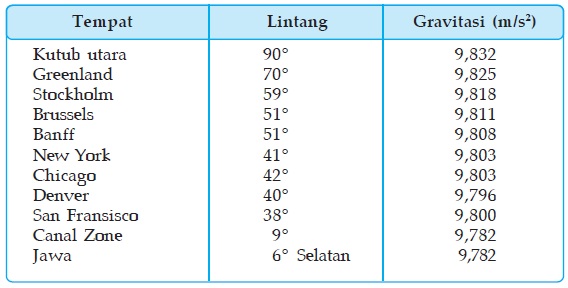 Urutkanlah periode ayunan bandul berbagai tempat dari yang paling kecil!  Anggap panjang tali sama dan bahan tali sama di berbagai tempat di atas.Kunci/Pedoman Penskoran: Keterangan:Soal no 1 termasuk soal HOTSAlasan:Adanya stimulus untuk membaca data faktual percepatan gravitasi berbagi tempatSiswa mengingat penurunan rumus periode pada ayunan bandul. (C1)Siswa harus dapat menyimpulkan hubungan percepatan gravitasi dengan periode (C2)Siswa menyesuaikan dengan data percepatan gravitasi yang dibaca pada soal. (C3)Siswa menganalisis dan menyimpulkan urutan periode dari terkecil ke terbesar. (C4)Pedoman Penskoran: Jakarta, 15 Mei  2017Mengetahui:								Guru Mata Pelajaran,Kepala Sekolah,Drs. Sitepu Kondangan							Sugiarto, STNIP. 									NIP. Tabel. 3Analisis Hasil PenilaianSatuan Pendidikan	: SMA Darma Satria PersadaNama Guru		: Sugiarto, STMata Pelajaran	: FisikaKelas			: XPasangan KD	: KD 3.11 Menganalisis hubungan antara gaya dan getaran dalam kehidupan sehari-hari: KD 4.11 Melakukan percobaan getaran harmonis pada ayunan sederhana dan/atau getaran pegas berikut presentasi hasil percobaan serta makna fisisnya	Jakarta, 15 Mei  2017Mengetahui:								Guru Mata Pelajaran,Kepala Sekolah,Drs. Sitepu Kondangan								Sugiarto, STNIP. 							NIP. Tabel. 4Program Tindak Lanjut Hasil PenilaianSatuan Pendidikan	: SMA Darma Satria PersadaNama Guru		: Sugiarto, STMata Pelajaran		: FisikaKelas			: XPasangan KD	: KD 3.11 Menganalisis hubungan antara gaya dan getaran dalam kehidupan sehari-hari: KD 4.11 Melakukan percobaan getaran harmonis pada ayunan sederhana dan/atau getaran pegas berikut presentasi hasil percobaan serta makna fisisnya*) Diaksanakan secara Klasikal/Individu.**) PanduanPelaksanaanpembelajaranTuntas(Dit.PSMA,2017).Jakarta, 15 Mei  2017Mengetahui:								Guru Mata Pelajaran,Kepala Sekolah,Drs. Sitepu Kondangan							Sugiarto, STNIP. 							NIP. Lampiran 2: Materi PembelajaranLampiran 2:  Instrumen PenilaianPilihan Ganda		Seekor kerbau menarik sebuah gerobak dengan gaya 400 newton sejauh tertentu (abaikan pengaruh gesekan). Jika usaha yang dilakukan oleh kerbau 5000 joule maka jarak yang ditempuh adalah ....10,5 meter12,5 meter 15,0 meter15,5 meter20,5 meterSeorang pekerja mendorong benda dengan gaya mendatar 150 N dan benda berpindah sejauh 5 meter, maka usaha yang dilakukannya sebesar ....135 Joule245 Joule355 Joule450 Joule750 JouleSebuah benda bermassa 20 kg terletak pada bidang miring dengan sudut 30° terhadap bidang horizontal. Jika percepatan gravitasi 9,8 m/s2 dan benda bergeser sejauh 3 meter ke arah bawah, maka usaha yang dilakukan oleh gaya berat adalah ....185 Joule264 Jolue294 Joule350 Joule460 Joule							Sebuah mobil dengan massa 2000 kg bergerak dengan kecepatan 10 m/s. Usaha yang diperlukan untuk mengerem mobil tersebut hingga berhenti ....10 kJ30 kJ100 kJ150 kJ200 kJSebuah benda 25 kg didorong dengan percepatan 5 m/s2 sejauh 25 m. Usaha yang dilakukan benda….1.250 Joule2.175 Joule3.175 Joule5.125 Joule6.250 JouleSoal Uraian:Sebuah bola dengan massa 0,5 kg dilemparkan vertikal ke atas dengan kecepatan 20 m/s. Jika percepatan gravitasi 10 m/s2, tentukan:energi potensial saat mencapai titik tertinggi, danperubahan energi potensial saat bola berada pada ketinggian 5 m!Sebuah benda ditembakkan miring ke atas dengan sudut elevasi 30O dan dengan energi kinetik 400 J. Jika g =10 m/s2, berapakah energi kinetik dan energi potensial benda saat mencapai titik tertinggi?Penilaian Kinerja PresentasiMatapelajaran	: FisikaMateri Pokok	: Usaha dan EnergiRubrik:Lembar Observasi Penilaian SikapMata Pelajaran	: 	FisikaMateri Pokok	: 	Usaha dan EnergiKeterangan pengisian skor:4.  Sangat baik3.  Baik2.  Cukup1.  Kurang.LK.3 (copas sendiri ya dari Buku Petunjuk LK Bimtek Kur 13)LK.4 (copas sendiri ya dari Buku Petunjuk LK Bimtek Kur 13)Thx…..Sunaryo (08561836183)KI -3:Memahami,  menerapkan, menganalisis pengetahuan faktual, konseptual, prosedural berdasarkan rasa keingintahuannya  tentang ilmu pengetahuan, teknologi, seni, budaya,dan humaniora dengan wawasan kemanusiaan, kebangsaan, kenegaraan, dan peradaban terkait fenomena dan kejadian, serta menerapkan pengetahuan prosedural pada bidang kajian yang spesifik sesuai dengan bakat dan minatnya untuk memecahkan masalah.KI -4:Mengolah, menalar dan menyaji dalam ranah konkret dan ranah abstrak  terkait dengan pengembangan dari yang dipelajarinya di sekolah secara mandiri, dan mampu menggunakan metoda sesuai kaidah keilmuan.KD – 3KD – 4Menganalisis hubungan antara gaya dan getaran dalam kehidupan sehari-hariMenganalisis hubungan antara gaya dan getaran dalam kehidupan sehari-hariIPKIPK3.11.1 Menyebutkan besaran-besaran getaran.4.11.1 Menentukan alat/bahan percobaan gerak harmonik pada pegas dan ayunan bandulMendiskusikan gaya pemulih pada pegas dan ayunan bandulMelakukan percobaan gerak harmonik pada ayunan bandul3.11.3 Mengemukakan energi mekanik pada gerak harmonik sederhanaMenentukan periode dan frekuensi getaran harmonik pegas maupun ayunan bandul dari data percobaan.3.11.4 Menganalisis persamaan posisi, kecepatan dan percepatan dari gerak harmonik sederhanaMenyusun laporan percobaan gerak harmonik pada pegas dan ayunan bandulTahap PembelajaranDeskripsi Kegiatan PembelajaranAlokasi WaktuPemberian Stimulus(Stimulation)Guru menampilkan video percobaan pegas diberi gaya dan ayunan bandul diberi simpangan kecil.Peserta didik mengamati media yang ditayangkan 20 menitIdentifikasi/Pernyataan Masalah(Problem Statement)Guru memberi penjelasan singkat mengenai gaya pemulih dan karakteristik gerak harmonik, beserta energi mekanik yang terkait pada pegas maupun ayunan bandul. Guru memberikan pertanyaan untuk diskusi..Peserta didik diberi kesempatan untuk diskusi dalam kelompok untuk mengidentifikasi gaya pemulih dan karakteristik getaran harmonik25 menitPengumpulan Data(Data Collection)Guru dan Peserta didik melakukan diskusi dan tanya jawab mengenai gaya pemulih, energi mekanik dan karakteristik getaran pada pegas maupun ayunan bandul.30 menitPengolahan Data(Data Processing)Guru memberikan soal lisan berkaitan gerak harmonik.Beberapa murid menjawab pertanyaan yang diberikan lisan. 30 menitVerifikasi(Verification)Guru melakukan verifikasi jawaban peserta didik, dengan melakukan pembahasan dan Peserta didik membandingkan jawaban antar siswa, dan menanyakan hal yang kurang jelas ke guru.15 menitGeneralisasi(Generalization)Guru dan Peserta didik membuat kesimpulan generalisasi dari hasil verifikasi tersebut. Generalisasi dibatasi peda gaya pemulih dan energi mekanik dan keterkaitannya dengan kehidupan nyata.15 menitTahap PembelajaranDeskripsi Kegiatan PembelajaranAlokasi WaktuPemberian Stimulus(Stimulation)Guru menampilkan kembali gambar dan mendemonstrasikan pegas yang diberi simpangan. Peserta diminta mengingat kembali materi yang dipelajari pertemuan sebelumnya.Peserta didik mengamati media yangditayangkan dan kembali mengingat materi pembelajaran sebelumnya10 menitIdentifikasi/Pernyataan Masalah(Problem Statement)Guru mengidentifikasi persamaan dasar simpangan gerak harmonik dan menjelaskan secara singkat dasar turunan fungsi yang diajarkan pada pelajaran matematika..Peserta didik diberi kesempatan untuk mendeskripsikan identifikasi masalah tersebut dalam bentuk penurunan rumus persamaan gerak harmonik sederhana (simpangan, kecepatan dan percepatan).10 menitPengumpulan Data(Data Collection)Guru dan Peserta didik melakukan diskusi dan tanya jawab untuk mengumpulkan data dengan cara meminta beberapa murid menjelaskan hasil penurunan rumus di depan kelas.15 menitPengolahan Data(Data Processing)Guru menyampaikan stimulus tentang persamaan simpangan, kecepatan, dan percepatan usaha dan energi dan keterkaitannya dengan periode/frekuensi pada pegas maupun ayunan bandul dalam kehidupan sehari-hari. Kemudian guru memberikan soal kepada peserta didikPeserta didik secara perorangan mengerjakan soal yang diperoleh dan membuat kesimpulan..45 menitVerifikasi(Verification)Guru melakukan verifikasi pekerjaan peserta didik, dengan melakukan pembahasan dan Peserta didik membandingkan hasil pekerjaan mereka dalam bentuk tanya jawab tentang persamaan simpangan, kecepatan dan percepatan..30 menitGeneralisasi(Generalization)Guru dan Peserta didik membuat kesimpulan generalisasi dari hasil verifikasi tersebut. Generalisasi dibatasi peda aspek persamaan simpangan, kecepatan, dan percepatan gerak harmonik sederhana.15 menitTahap PembelajaranDeskripsi Kegiatan PembelajaranAlokasi WaktuPemberian Stimulus(Stimulation)Guru mendemonstrasikan pegas dan ayunan bandul yang diberi simpangan.Peserta didik mengamati peragaan yang didemonstrasikan oleh guru 10 menitIdentifikasi/Pernyataan Masalah(Problem Statement)Guru mengidentifikasi besaran-besaran fisika yang mempengaruhi periode/frekuensi pegas dan ayunan bandul. Guru juga menyebutkan alat-alat yang akan digunakan. Peserta didik menyiapkan alat-alat praktikum dan alat tulis umtuk mencatat data percobaan15 menitPengumpulan Data(Data Collection)Peserta didik melakukan percobaan pegas dan ayunan bandul dan mencatat data hasil percobaan. Guru mengawasi peserta didik dan melakukan penilaian sikap15 menitPengolahan Data(Data Processing)Guru menyampaikan kembali prosedur menghitung periode/frekuensi getaran.Peserta didik secara kelompok mengkalkulasi periode dan frekuensi pegas maupun ayunan bandul.  .. menitVerifikasi(Verification)Guru melakukan verifikasi pekerjaan peserta didik, dengan melakukan pembahasan dan Peserta didik membandingkan hasil pekerjaan mereka dalam bentuk tanya jawab tentang percobaan pegas dan ayunan bandul30 menitGeneralisasi(Generalization)Guru dan Peserta didik membuat kesimpulan generalisasi dari hasil verifikasi mengenai percobaan.  15 menitKD/IPKRuang Lingkup PenilaianTeknik PenilaianBentuk Penilaian/Instrumen1234Menyebutkan besaran-besaran getaran.Pengetahuan dan PemahamanTes Tulis-Tes Lisan-PenugasanUraian, Pilihan Ganda,Isian, Jawaban Singkat,Menjodohkan, Benar Salah, dan Lembar PenugasanTanya Jawab, Diskusi Mendiskusikan gaya pemulih pada pegas dan ayunan bandulPengetahuan dan PemahamanTes Tulis-Tes Lisan-PenugasanUraian, Pilihan Ganda,Isian, Jawaban Singkat,Menjodohkan, Benar Salah, dan Lembar PenugasanTanya Jawab, DiskusiMengemukakan energi mekanik pada gerak harmonik sederhanaAplikasiTes Tulis-Tes Lisan-PenugasanUraian, Pilihan Ganda,Isian, Jawaban Singkat,Menjodohkan, Benar Salah, dan Lembar PenugasanTanya Jawab, DiskusiMenganalisis persamaan posisi, kecepatan dan percepatan dari gerak harmonik sederhanaAplikasiTes Tulis-Tes Lisan-PenugasanUraian, Pilihan Ganda,Isian, Jawaban Singkat,Menjodohkan, Benar Salah, dan Lembar PenugasanTanya Jawab, DiskusiKD/IPKRuang Lingkup PenilaianTeknik PenilaianBentuk Penilaian/Instrumen12344.11.1. Menentukan alat/bahan percobaan gerak harmonik pada pegas dan ayunan bandulKetrampilanPraktik/Projek/ProdukDaftar Cek Aktivitas/Skala Penilaian/Laporan percobaan4.11.2. Melakukan percobaan gerak harmonik pada ayunan bandulKetrampilanPraktik/Projek/ProdukDaftar Cek Aktivitas/Skala Penilaian/Laporan percobaan4.11.3 Menentukan hasil percobaan gerak harmonik pada pegas dan ayunan bandul--Daftar Cek Aktivitas/Skala Penilaian/Laporan percobaan4.11.4 Menyusun laporan percobaan gerak harmonik pada pegas dan ayunan bandulKetrampilanPraktik/Projek/ProdukDaftar Cek Aktivitas/Skala Penilaian/Laporan percobaanNoWaktuNamaKejadian/PerilakuButir SikapPos/NegTindak Lanjut110/03/2017HasanMeninggalkan laboratorium tanpa membersihkn meja dan alat bahan yang sudah dipakai.Tanggung Jawab-Dipanggil untukmembersihkan mejadan alat bahan yangsudah dipakai.Dilakukanpembinaan.215/14/2017SetyoMelapor kepadapendidik bahwa diamemecahkan gelaskimia tanpa sengajaketika sedangmelakukan praktikum.Jujur+Diberi apresiasi/pujian atas kejujurannya.Diingatkan agarlain kali lebihberhati-hati.3dstKD/IPKMateri PembelajaranKelas/SemLevel Kognitif*)Bentuk SoalNomor Soal123456Menyebutkan besaran-besaran getaran.Karakteristik getaran harmonik yaitu simpangan, kecepatan, percepatan, frekuensi dan periodeX/2C1Pilihan Ganda1Mendiskusikan gaya pemulih pada pegasGaya pemulihX/2C2Pilihan Ganda2Mengemukakan energi mekanik pada gerak harmonik sederhanaKekekalan energi mekanik pada pegas dan ayunan bandulX/2C3Essay3Menganalisis persamaan posisi, kecepatan dan percepatan dari gerak harmonik sederhanaPersamaan simpangan, kecepatan, dan percepatanX/2C4Essay1.X/2X/2X/2X/2Kompetensi Dasar:3.11 Menganalisis hubungan antara gaya dan getaran dalam kehidupan sehari-hari  Materi Pembelajaran:Karakteristik getaran harmonis (simpangan, kecepatan, percepatan, dan gaya pemulih, hukum kekekalan energi mekanik) pada ayunan bandul dan getaran pegas. Persamaan simpangan, kecepatan, dan percepatan Indikator Soal:Level Kognitif:Kompetensi Dasar:3.11 Menganalisis hubungan antara gaya dan getaran dalam kehidupan sehari-hari  Materi Pembelajaran:Karakteristik getaran harmonik (simpangan, kecepatan, percepatan, dan gaya pemulih, hukum kekekalan energi mekanik) pada ayunan bandul dan getaran pegas. Persamaan simpangan, kecepatan, dan percepatanIndikator Soal:Level Kognitif:NoUraian Jawaban/Kata KunciSkor1Percepatan gravitasi yang lebih kecil akan memberikan gaya pemulih yang lebih kecil, akibatnya bandul bergerak lebih lambat (frekuensinya lebih kecil) atau periode bandul lebih besar. Ini sesuai dengan rumus  ,  dimana periode (T) berbanding terbalik dengan percepatan gravitasi (g). Maka urutan periode bandul dari yang terkecil ke terbesar adalah pulau Jawa, Canal Zone, San Fransisco, Denver, Chicago, New York, Banff, Brussels, Stockholm, Greenland, kutub utara.2Total SkorNoNama Peserta DidikNilai(Penilaian Harian/PH)KesimpulanKesimpulanTindak LanjutTindak LanjutNoNama Peserta DidikNilai(Penilaian Harian/PH)TuntasBelum TuntasRemedialPengayaan1Albert80√2Aldi50√√3Aldo78√45678910Dst..NoJumlah Peserta DidikJumlah Peserta DidikIPK Yang ..IPK Yang ..Penyelarasan Pembelajaran**)Penyelarasan Pembelajaran**)Keterangan*)NoTuntasBelum TuntasTelah TuntasBelum TuntasRemedialPengayaan1√3.11.1, 3.11.2, 3.11.3, 3.11.4,4.11.1, 4.11.2, 4.11.3, 4.11.42 √3.11.1, 3.11.2, 4.11.1, 4.11.2, 3.11.3, 3.11.44.11.3, 4.11.43.11.3, 3.11.44.11.3, 4.11.4Dilakukan secara individu3√3.11.1, 3.11.2, 3.11.3, 3.11.4,4.11.1, 4.11.2, 4.11.3, 4.11.4NoNama SiswaPenilaian Kinerja PresentasiPenilaian Kinerja PresentasiPenilaian Kinerja PresentasiPenilaian Kinerja PresentasiPenilaian Kinerja PresentasiPenilaian Kinerja PresentasiNoNama SiswaKomunikasiSistematikaWawasanKeberanianAntusiasPenampilan1………..23456Dst.Aspek yang dinilaiAspek yang dinilaiPenilaianPenilaianPenilaianAspek yang dinilaiAspek yang dinilai1231KomunikasiTidak ada komunikasiKomunikasi sedangKomunikasi Lancar dan baik2Sistematika penyampaianPenyampain tidak sistematisSistematika penyampaian sedangSistematika penyampaian baik3WawasanWawasan kurangWawasan sedangWawasan luas4KeberanianTidak ada keberanianKeberanian sedangKeberanian baik5AntusiasTidak antusiasAntusias sedangAntusias dalam kegiatan6PenampilanPenampilan kurangPenampilan sedangPenampilan baikNoNama SiswaObservasi Penilaian SikapObservasi Penilaian SikapObservasi Penilaian SikapObservasi Penilaian SikapSkorNilaiNoNama SiswaTerjasamaTanggung JawabToleranDisiplinSkorNilai1………..23456Dst.